Зарегистрировано в Минюсте России 8 мая 2015 г. N 37205МИНИСТЕРСТВО ОБРАЗОВАНИЯ И НАУКИ РОССИЙСКОЙ ФЕДЕРАЦИИПРИКАЗот 13 марта 2015 г. N 235ОБ УТВЕРЖДЕНИИ ПОРЯДКАОРГАНИЗАЦИИ И ОСУЩЕСТВЛЕНИЯ ДЕЯТЕЛЬНОСТИ ПО ПОДГОТОВКЕ ЛИЦ,ЖЕЛАЮЩИХ ПРИНЯТЬ НА ВОСПИТАНИЕ В СВОЮ СЕМЬЮ РЕБЕНКА,ОСТАВШЕГОСЯ БЕЗ ПОПЕЧЕНИЯ РОДИТЕЛЕЙВ соответствии с пунктом 4 статьи 127 Семейного кодекса Российской Федерации (Собрание законодательства Российской Федерации, 1996, N 1, ст. 16; 1998, N 26, ст. 3014; 2005, N 1, ст. 11; 2010, N 52, ст. 7001; 2011, N 49, ст. 7029; 2013, N 27, ст. 3459, N 48, ст. 6165) и пунктом 15 Правил подбора, учета и подготовки граждан, выразивших желание стать опекунами или попечителями несовершеннолетних граждан либо принять детей, оставшихся без попечения родителей, в семью на воспитание в иных установленных семейным законодательством Российской Федерации формах, утвержденных постановлением Правительства Российской Федерации от 18 мая 2009 г. N 423 (Собрание законодательства Российской Федерации, 2009, N 21, ст. 2572; 2010, N 31, ст. 4257; 2012, N 19, ст. 2416; N 21, ст. 2644; N 37, ст. 5002; 2013, N 7, ст. 661; N 28, ст. 3829; 2014, N 7, ст. 687), приказываю:Утвердить прилагаемый Порядок организации и осуществления деятельности по подготовке лиц, желающих принять на воспитание в свою семью ребенка, оставшегося без попечения родителей.МинистрД.В.ЛИВАНОВПриложениеУтвержденприказом Министерства образованияи науки Российской Федерацииот 13 марта 2015 г. N 235ПОРЯДОКОРГАНИЗАЦИИ И ОСУЩЕСТВЛЕНИЯ ДЕЯТЕЛЬНОСТИ ПО ПОДГОТОВКЕ ЛИЦ,ЖЕЛАЮЩИХ ПРИНЯТЬ НА ВОСПИТАНИЕ В СВОЮ СЕМЬЮ РЕБЕНКА,ОСТАВШЕГОСЯ БЕЗ ПОПЕЧЕНИЯ РОДИТЕЛЕЙ1. Порядок организации и осуществления деятельности по подготовке лиц, желающих принять на воспитание в свою семью ребенка, оставшегося без попечения родителей, определяет правила организации и осуществления деятельности по подготовке лиц, желающих принять на воспитание в свою семью ребенка, оставшегося без попечения родителей (далее - подготовка).2. Подготовка осуществляется в отношении граждан, желающих усыновить (удочерить), взять под опеку (попечительство), создать приемную семью либо в случаях, предусмотренных законами субъектов Российской Федерации, стать патронатным воспитателем (далее - гражданин, выразивший желание стать опекуном).3. Задачами подготовки являются в том числе:подготовка граждан, выразивших желание стать опекунами к приему на воспитание детей-сирот и детей, оставшихся без попечения родителей (далее - дети, оставшиеся без попечения родителей), выявление и формирование у граждан воспитательных компетенций, а также родительских навыков и ресурсов семьи для содержания и воспитания ребенка, в том числе для охраны его прав и здоровья, создания безопасной среды, успешной социализации, образования и развития;помощь гражданам, выразившим желание стать опекунами, в определении своей готовности к приему на воспитание ребенка, оставшегося без попечения родителей, в выборе формы устройства ребенка на воспитание в семью, в осознании реальных проблем, трудностей и рисков, с которыми им предстоит встретиться в процессе воспитания приемного ребенка;ознакомление граждан, выразивших желание стать опекунами, с основами законодательства Российской Федерации в сфере защиты прав детей, оставшихся без попечения родителей, правами и обязанностями родителей, усыновителей, опекунов (попечителей), существующими формами профессиональной помощи, поддержки и сопровождения семей, принявших на воспитание детей, оставшихся без попечения родителей.4. Подготовка осуществляется органами опеки и попечительства и (или) образовательными организациями, медицинскими организациями, организациями, оказывающими социальные услуги, или иными организациями (социально-реабилитационными центрами для несовершеннолетних, центрами помощи детям, оставшимся без попечения родителей, некоммерческими организациями, специализирующимися на оказании психолого-педагогической, социальной, правовой и иной помощи детям, оставшимся без попечения родителей, и семьям, принявшим на воспитание детей, оставшихся без попечения родителей), в том числе организациями для детей-сирот и детей, оставшихся без попечения родителей (далее - организации), которым органами опеки и попечительства переданы полномочия по подготовке кандидатов в усыновители или опекуны в порядке, установленном Правилами осуществления отдельных полномочий органов опеки и попечительства в отношении несовершеннолетних граждан образовательными организациями, медицинскими организациями, организациями, оказывающими социальные услуги, или иными организациями, в том числе организациями для детей-сирот и детей, оставшихся без попечения родителей, утвержденными постановлением Правительства Российской Федерации от 18 мая 2009 г. N 423 (Собрание законодательства Российской Федерации, 2009, N 21, ст. 2572; 2010, N 31, ст. 4257; 2012, N 19, ст. 2416; N 21, ст. 2644; N 37, ст. 5002; 2013, N 7, ст. 661; N 28, ст. 3829; 2014, N 7, ст. 687) (далее - Правила осуществления отдельных полномочий органов опеки и попечительства в отношении несовершеннолетних граждан), а также Порядком отбора органом опеки и попечительства образовательных организаций, медицинских организаций, организаций, оказывающих социальные услуги, или иных организаций, в том числе организаций для детей-сирот и детей, оставшихся без попечения родителей, для осуществления отдельных полномочий органа опеки и попечительства, утвержденным приказом Министерства образования и науки Российской Федерации от 14 сентября 2009 г. N 334 (зарегистрирован Министерством юстиции Российской Федерации 16 декабря 2009 г., регистрационный N 15610), за счет и в пределах средств, которые предусматриваются на эти цели в бюджете субъекта Российской Федерации. <1>--------------------------------<1> Пункт 4 статьи 127 Семейного кодекса Российской Федерации (Собрание законодательства Российской Федерации, 1996, N 1, ст. 16; 1998, N 26, ст. 3014; 2000, N 2, ст. 153; 2005, N 1, ст. 11; 2007, N 1, ст. 21; 2008, N 17, ст. 1756; 2010, N 52, ст. 7001; 2011, N 19, ст. 2715; N 49, ст. 7029; 2013, N 27, ст. 3459; N 48, ст. 6165).5. Подготовка граждан, выразивших желание стать опекунами, осуществляется организациями на безвозмездной для граждан основе. <1>--------------------------------<1> Пункт 8 Правил осуществления отдельных полномочий органов опеки и попечительства в отношении несовершеннолетних граждан образовательными организациями, медицинскими организациями, организациями, оказывающими социальные услуги, или иными организациями, в том числе организациями для детей-сирот и детей, оставшихся без попечения родителей, утвержденных постановлением Правительства Российской Федерации от 18 мая 2009 г. N 423 (Собрание законодательства Российской Федерации, 2009, N 21, ст. 2572; 2010, N 31, ст. 4257; 2012, N 19, ст. 2416; N 21, ст. 2644; N 37, ст. 5002; 2013, N 7, ст. 661; N 28, ст. 3829; 2014, N 7, ст. 687).6. К подготовке привлекаются специалисты, имеющие профессиональное образование по профилю, соответствующему преподаваемому разделу программы подготовки, а также лица, имеющие опыт воспитания детей, оставшихся без попечения родителей.7. Органы опеки и попечительства не реже одного раза в два года организуют дополнительное профессиональное образование специалистов, осуществляющих подготовку по программам повышения квалификации.8. Подготовка организуется таким образом, чтобы обеспечивалась ее регулярность и территориальная доступность для граждан, проживающих на территории субъекта Российской Федерации. Период ожидания гражданами начала проведения подготовки не должен превышать тридцати календарных дней.9. Органы опеки и попечительства и (или) организации обеспечивают возможность прохождения подготовки в удобное для граждан время, в том числе в вечернее время, в выходные и нерабочие праздничные дни.10. Органы исполнительной власти субъектов Российской Федерации самостоятельно определяют содержание разделов и трудоемкость программы, требования к уровню подготовки граждан, выразивших желание стать опекунами, успешно ее освоивших, форму проведения подготовки (очную или очно-заочную), а также использование дистанционных методов подготовки при ее проведении в очно-заочной форме.11. Период проведения подготовки не должен быть менее 5 календарных дней и более 180 календарных дней.12. Зачисление граждан на курс подготовки осуществляется органами опеки и попечительства или организациями по их письменному заявлению при обращении в орган опеки и попечительства или в организацию. В заявлении должны быть указаны фамилия, имя, отчество (при наличии) гражданина, его место жительства.13. Гражданин при подаче заявления предъявляет паспорт или иной документ, удостоверяющий его личность.14. Граждане проходят подготовку в органах опеки и попечительства или организациях независимо от места жительства на территории Российской Федерации.15. Подготовка осуществляется индивидуально и (или) в группе, численность которой при проведении практических занятий (тренингов) не должна превышать 15 человек. В случае индивидуальной подготовки органом опеки и попечительства или организацией разрабатывается и утверждается индивидуальный план подготовки.16. Органом опеки и попечительства и (или) организацией обеспечивается предоставление гражданам справочных, информационных и методических материалов по вопросам, включенным в программу подготовки.17. Психологическое обследование граждан в процессе подготовки проводится только с их письменного согласия. Результаты психологического обследования передаются гражданину лично. Результаты психологического обследования направляются в орган опеки и попечительства только с письменного согласия гражданина.18. По окончании подготовки органом опеки и попечительства или организацией не позднее 3 рабочих дней с момента ее завершения гражданину лично выдается свидетельство о прохождении подготовки лиц, желающих принять на воспитание в свою семью ребенка, оставшегося без попечения родителей, на территории Российской Федерации (далее - свидетельство), по форме, утвержденной приказом Министерства образования и науки Российской Федерации от 20 августа 2012 г. N 623 (зарегистрирован Министерством юстиции Российской Федерации 27 августа 2012 г., регистрационный N 25269). По письменному заявлению гражданина свидетельство направляется ему заказным почтовым отправлением с уведомлением о вручении.19. Организацией ведется учет посещения гражданами занятий. В случае пропуска более 30% от общего количества занятий гражданин получает справку о прохождении части подготовки и имеет право пройти пропущенные занятия в следующей группе граждан, которые будут проходить подготовку.20. Органом опеки и попечительства или организацией осуществляется учет граждан, которым были выданы свидетельства, в журнале учета граждан, прошедших подготовку (далее - журнал). Ведение журнала осуществляется в печатном и (или) электронном виде.21. В случае если иностранные граждане, лица без гражданства или граждане Российской Федерации, постоянно проживающие за пределами территории Российской Федерации, которые желают принять на воспитание в свою семью ребенка, оставшегося без попечения родителей, не прошли соответствующую подготовку на территории иностранного государства, в котором они постоянно проживают, указанная подготовка проводится на территории Российской Федерации <1>.--------------------------------<1> Пункт 4 статьи 127 Семейного кодекса Российской Федерации (Собрание законодательства Российской Федерации, 1996, N 1, ст. 16; 1998, N 26, ст. 3014; 2000, N 2, ст. 153; 2005, N 1, ст. 11; 2007, N 1, ст. 21; 2008, N 17, ст. 1756; 2010, N 52, ст. 7001; 2011, N 19, ст. 2715; N 49, ст. 7029; 2013, N 27, ст. 3459; N 48, ст. 6165).22. Подготовка осуществляется на государственном языке Российской Федерации и (или) языке республики, находящейся в составе Российской Федерации, других языков народов Российской Федерации. Граждане, указанные в пункте 21 настоящего Порядка, не владеющие русским языком, обращаются с заявлением о прохождении подготовки с переводчиком.23. Органами опеки и попечительства и организациями осуществляется информирование граждан об организациях, осуществляющих подготовку, месте их расположения, контактных данных и режиме работы, программе подготовки, расписании занятий посредством размещения указанной информации на информационных стендах, на официальных сайтах органа опеки и попечительства и организаций в информационно-телекоммуникационной сети "Интернет" и в средствах массовой информации, а также непосредственно работниками органов опеки и попечительства и организаций, осуществляющих подготовку, на личном приеме, по телефону, по электронной почте. Органами опеки и попечительства и организациями гражданам предоставляется возможность оперативного доступа к консультативным услугам по различным вопросам, связанным с прохождением подготовки.24. Орган опеки и попечительства вправе возложить на организацию осуществление как всех полномочий, предусмотренных пунктом 2 Правил осуществления отдельных полномочий органов опеки и попечительства в отношении несовершеннолетних граждан, так и одного из них.Порядок контроля за деятельностью организации по осуществлению полномочий, предусмотренных пунктом 2 Правил осуществления отдельных полномочий органов опеки и попечительства в отношении несовершеннолетних граждан, устанавливается органом опеки и попечительства. <1>--------------------------------<1> Пункт 5 Правил осуществления отдельных полномочий органов опеки и попечительства в отношении несовершеннолетних граждан образовательными организациями, медицинскими организациями, организациями, оказывающими социальные услуги, или иными организациями, в том числе организациями для детей-сирот и детей, оставшихся без попечения родителей, утвержденных постановлением Правительства Российской Федерации от 18 мая 2009 г. N 423 (Собрание законодательства Российской Федерации, 2009, N 21, ст. 2572; 2010, N 31, ст. 4257; 2012, N 19, ст. 2416; N 21, ст. 2644; N 37, ст. 5002; 2013, N 7, ст. 661; N 28, ст. 3829; 2014, N 7, ст. 687).25. В случае если органом опеки и попечительства, который наделил организацию полномочиями по подготовке, было принято решение о прекращении действия решения о передаче организации полномочий по подготовке, органом опеки и попечительства должно быть организовано завершение прохождения гражданами подготовки в иной организации с соблюдением установленных настоящим порядком предельных сроков подготовки, а также места проведения подготовки.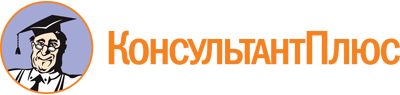 Приказ Минобрнауки России от 13.03.2015 N 235
"Об утверждении Порядка организации и осуществления деятельности по подготовке лиц, желающих принять на воспитание в свою семью ребенка, оставшегося без попечения родителей"
(Зарегистрировано в Минюсте России 08.05.2015 N 37205)Документ предоставлен КонсультантПлюс

www.consultant.ru

Дата сохранения: 05.09.2022
 КонсультантПлюс: примечание.Федеральным законом от 20.04.2015 N 101-ФЗ статья 127 Семейного кодекса РФ изложена в новой редакции. Норма, предусматривающая утверждение порядка организации и осуществления деятельности по подготовке лиц, желающих принять на воспитание в свою семью ребенка, оставшегося без попечения родителей содержится в пункте 6 новой редакции статьи 127.